 PRISMA 2020 Checklist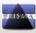 5-15-25-3Article Information: http://dx.doi.org/10.21037/apm-20-2201*As the checklist was provided upon initial submission, the page number/line number reported may be changed due to copyediting and may not be referable in the published version. In this case, the section/paragraph may be used as an alternative reference.5-5	Updated on September 21, 2020ItemReported on PageSection/topicItemChecklist itemSection/topicNoChecklist itemNoTITLETitle1Identify the report as a systematic review.In the line number 1AbstractAbstract2See the PRISMA 2020 for Abstracts checklist (Table 2).2INTRODUCTIONRationale3Describe the rationale for the review in the context of existing knowledge.In the line numbers 95-100 Objectives4Provide an explicit statement of the objective(s) or question(s) the review addresses.In the line numbers 90-100MethodsEligibility criteria5Specify the inclusion and exclusion criteria for the review and how studies were grouped for the syntheses.In the line numbers 104 -124Information6Specify all databases, registers, websites, organisations, reference lists and other sources searched or consulted toIn the line numbers 95-100sourcesidentify studies. Specify the date when each source was last searched or consulted.Search strategy7Present the full search strategies for all databases, registers and websites, including any filters and limits used.In the line numbers 95-100Selection process8Specify the Methods used to decide whether a study met the inclusion criteria of the review, including how manyIn the line numbers 145- 158reviewers screened each record and each report retrieved, whether they worked independently, and if applicable,details of automation tools used in the process.Data collection9Specify the Methods used to collect data from reports, including how many reviewers collected data from eachIn the line numbers 145- 158processreport, whether they worked independently, any processes for obtaining or confirming data from study investigators,and if applicable, details of automation tools used in the process.Data items10aList and define all outcomes for which data were sought. Specify whether all Results that were compatible with eachIn the line numbers 110- 158outcome domain in each study were sought (e.g. for all measures, time points, analyses), and if not, the Methodsused to decide which Results to collect.10bList and define all other variables for which data were sought (e.g. participant and intervention characteristics,In the line numbers 110- 158funding sources). Describe any assumptions made about any missing or unclear information.Study risk of bias11Specify the Methods used to assess risk of bias in the included studies, including details of the tool(s) used,In the line numbers 160- 169And Table S 2assessmenthow many reviewers assessed each study and whether they worked independently, and if applicable, details ofautomation tools used in the process.Effect measures12Specify for each outcome the effect measure(s) (e.g. risk ratio, mean difference) used in the synthesis or presentationIn the line numbers 171- 180of Results.Synthesis Methods13aDescribe the processes used to decide which studies were eligible for each synthesis.In the line numbers 182- 19213bDescribe any Methods required to prepare the data for presentation or synthesis, such as handling of missingIn the line numbers 182- 192summary statistics, or data conversions.13cDescribe any Methods used to tabulate or visually display Results of individual studies and syntheses.In the line numbers 182- 192And Table S4 and S5 13dDescribe any Methods used to synthesize Results and provide a rationale for the choice(s). If meta-analysis wasIn the line numbers 178- 180performed, describe the model(s), method(s) to identify the presence and extent of statistical heterogeneity, andAnd table S3software package(s) used.13eDescribe any Methods used to explore possible causes of heterogeneity among study Results.4 and table S213fDescribe any sensitivity analyses conducted to assess robustness of the synthesized Results.N/AReporting bias14Describe any Methods used to assess risk of bias due to missing Results in a synthesis (arising from reporting biases).Line 160 using  Revman, and Table S3 assessmentCertainty15Describe any Methods used to assess certainty (or confidence) in the body of evidence for an outcome.Line 178  by GRADEproAnd table S3assessmentResultsStudy selection16aDescribe the Results of the search and selection process, from the number of records identified in the search to theLine 182 and Figure 1number of studies included in the review, ideally using a flow diagram.16bCite studies that met many but not all inclusion criteria (‘near-misses’) and explain why they were excluded.Study17Cite each included study and present its characteristics.Line 194-line 203Also table 1characteristicsRisk of bias in18Present assessments of risk of bias for each included study.Line 204- line 209 as well as  Figure 2 and Figure 3.Also table S2 studiesResults of19For all outcomes, present, for each study: (a) summary statistics for each group (where appropriate) and (b) an effectTable S3individual studiesestimate and its precision (e.g. confidence/credible interval), ideally using structured tables or plots.Results of20aFor each synthesis, briefly summarise the characteristics and risk of bias among contributing studies.Line 204 – 209  and Figure 2 and Figure 3Also table S2 synthesessyntheses20bPresent Results of all statistical syntheses conducted. If meta-analysis was done, present for each the summaryLine 17120bPresent Results of all statistical syntheses conducted. If meta-analysis was done, present for each the summaryLine 171estimate and its precision (e.g. confidence/credible interval) and measures of statistical heterogeneity. If comparinggroups, describe the direction of the effect.20cPresent Results of all investigations of possible causes of heterogeneity among study Results. table S320dPresent Results of all sensitivity analyses conducted to assess the robustness of the synthesized Results.N/AReporting biases21Present assessments of risk of bias due to missing Results (arising from reporting biases) for each synthesisN/Aassessed.Certainty of22Present assessments of certainty (or confidence) in the body of evidence for each outcome assessed.   table S3evidenceDISCUSSIONDiscussion23aProvide a general interpretation of the Results in the context of other evidence.Line 251-261 23bDiscuss any limitations of the evidence included in the review.Line 386 23cDiscuss any limitations of the review processes used.Line 386-395 23dDiscuss implications of the Results for practice, policy, and future research.In the line numbers 370- 384OTHER INFORMATIONOTHER INFORMATIONRegistration and24aProvide registration information for the review, including register name and registration number, or state that theLine 104protocolreview was not registered.24bIndicate where the review protocol can be accessed, or state that a protocol was not prepared.State protocol not prepared24cDescribe and explain any amendments to information provided at registration or in the protocol.N/ASupport25Describe sources of financial or non-financial support for the review, and the role of the funders or sponsors in theNAreview.Competing26Declare any competing interests of review authors.In the cover letterinterestsinterestsAvailability of data,27Report which of the following are publicly available and where they can be found: template data collection forms;PeerJ formcode and otherdata extracted from included studies; data used for all analyses; analytic code; any other materials used in thematerialsreview.